Dear Friend, 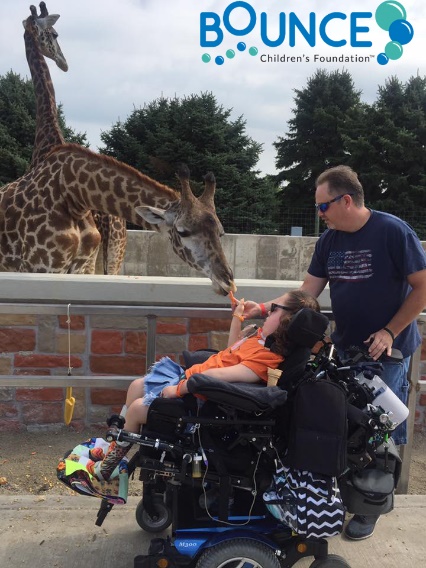 Bounce Children’s Foundation™, a Chicagoland not-for-profit, invites you to be part of Buckets for Bounce presented by our Emerging Leaders Board on Saturday, June 17, 2017 at Seward Park in Chicago.MISSION:Build community for chronically ill children, and their families, enabling transformation from surviving to thriving - until cures are found.Bounce provides support where it is needed most – outside the hospital.  Our programs include family adventures, education to build coping skills, access to resources, and focused networking for all because, when a child is diagnosed, the entire family is diagnosed.  Bounce builds resilience, brings members together for fun and friendship, and creates happiness, hope, and health for sick kids, their parents, and their siblings.While many offer their assistance to hospitalized kids, things change once they are home. Kids and families are suddenly on their own.  But they still need psycho-social support and ongoing input from experts, as well as inclusion in a community where they can share with, and support, others who walk a similar path. Bounce is unique - it’s the only organization providing this much-needed support, filling a critical gap in the overall care and health of seriously ill kids and their families.On Saturday, June 17th, 128 players will tip-off for a day of fun and friendly competition, while spectators cheer them on and engage in a variety of games, contests, raffles and activities.  All attendees will be entertained by a live band and will have the opportunity to meet those they are helping.  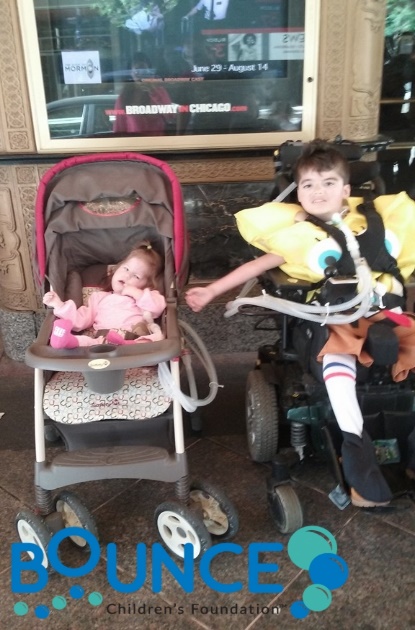 By becoming a sponsor, you will make Bounce available to members who don’t deserve the hand life has dealt them.  Your donation is tax-deductible and will be gratefully acknowledged in multiple highly-visible ways. Most importantly, your generosity will enable kids and families to bounce back from the never-ending obstacles and setbacks they face.Pledge your commitment now and finalize it any time before April 21st. Sincerely,Please complete this form and return via mail or email to:

Bounce Children’s Foundation™
255 Birchwood Ave.
Deerfield, IL 60015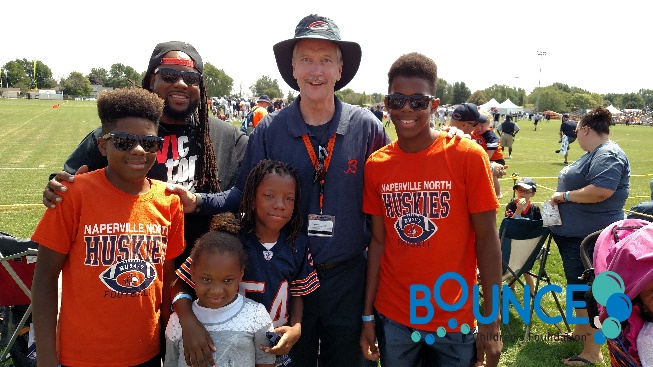 Email: info@bouncechildrensfoundation.orgSponsor Name (as you wish it to appear): _________________________________________________ Sponsor Contact Person: ______________________________________________________________	Phone: ________________________ Email: ______________________________________________Address: ___________________________________________________________________________ City/State/Zip:_______________________________________________________________________Sponsorship Opportunity Selected: _____________________________________________________Check enclosed payable to: Bounce Children’s Foundation for 	$ ___________________________Credit Card:    o Visa               o Mastercard    			$ ___________________________Card Number: ________________________________________ Expiration Date: _______ / ________Name as it appears on card: ________________________________________________	CVV: ______Billing address: ______________________________________ City/State/Zip: ___________________Signature: _____________________________________________ Date: ________________________For more information about sponsorship opportunities, please contact:
Will Weltman, Sponsorship Committee Chair |  wweltman@reedsmith.com  |  312.207.6551Carrie Collins | carrie.l.collins@gmail.com | 773.404.4266Pete Delneky | pete.delneky@cbre.com | 312.935.1478Mary Lucas | mary.elinor.lucas@gmail.com | 630.288.8954Thank You Changing the Lives of our Bounce Kids & Families!Buckets for Bounce Tournament Sponsor:		$5,000 ONLY 1 REMAINING!2 Complimentary Tournament 4-person Team Registrations5 Registrations valid for any combination of Half-Court Shot, 3-point Shot or Knock-Out ContestsMention in Buckets for Bounce Event Social Media PostsOpportunity to include Company Collateral/Item in Player Gift BagsCompany Logo featured in Premier Location on Event Invitation (for sponsorship commitments received by 4/14)Company Logo Included in Premier location on: Buckets for Bounce Event SignEvent CollateralEvent T-Shirtwww.BounceChildrensFoundation.org Recognition in Bounce Children’s Foundation Monthly E-NewsletterHalf-Court Shot Contest Sponsor:				$2,500SOLD OUT!1 Complimentary Tournament 4-person Team Registration5 Complimentary Registrations for Half-Court Shot ContestCompany Logo Included in Premier location on Half-Court Contest signageCompany Logo Included in Prominent location on:Buckets for Bounce Event SignEvent CollateralEvent T-Shirtwww.BounceChildrensFoundation.org Recognition in Bounce Children’s Foundation Monthly E-NewsletterKids Zone Sponsor:							$1,000SOLD OUT!Company Logo Inclusion in Premier Location on:Kids Arts & Crafts Center SignageVIP Viewing Area for Bounce Families SignageCompany Logo Inclusion on:Buckets for Bounce Event SignEvent CollateralEvent T-Shirtwww.BounceChildrensFoundation.org Recognition in Bounce Children’s Foundation Monthly E-Newsletter3-Point Shot Contest Sponsor:					$1,000															SOLD OUT!
2 Complimentary Registrations for 3-Point Shot ContestCompany Logo Inclusion in Premier Location on 3-Point Contest SignageLogo Inclusion on: Buckets for Bounce Event SignEvent CollateralEvent T-Shirtwww.BounceChildrensFoundation.org Recognition in Bounce Children’s Foundation Monthly E-Newsletter
Knock-Out Contest Sponsor:					$1,000															SOLD OUT!2 Complimentary Registrations for Knock Out ContestCompany Logo Inclusion in Premier Location on Knock Out Contest SignageCompany Logo Inclusion on: Buckets for Bounce Event SignEvent CollateralEvent T-Shirtwww.BounceChildrensFoundation.org Recognition in Bounce Children’s Foundation Monthly E-NewsletterSpectator Seating Sponsor:					$1,000															SOLD OUT!2 Registrations valid for any combination of Half-Court Shot, 3-point Shot or Knock-Out ContestsCompany Logo Inclusion in Premier Location on Bleacher SignageCompany Logo Inclusion on: Buckets for Bounce Event SignEvent CollateralEvent T-Shirtwww.BounceChildrensFoundation.org Recognition in Bounce Children’s Foundation Monthly E-NewsletterFan Food Zone:								$1,000													SOLD OUT!														2 Registrations valid for any combination of Half-Court Shot, 3-point Shot or Knock-Out ContestsCompany Logo Inclusion in Premier Location on Fan Food Zone SignageCompany Logo Inclusion on: Buckets for Bounce Event SignEvent CollateralEvent T-Shirtwww.BounceChildrensFoundation.org Recognition in Bounce Children’s Foundation Monthly E-Newsletter
Player Check-In Corner:							$1,000													SOLD OUT!														2 Registrations valid for any combination of Half-Court Shot, 3-point Shot or Knock-Out ContestsCompany Logo Inclusion in Premier Location on Player Check-In Corner SignageCompany Logo Inclusion on: Buckets for Bounce Event SignEvent CollateralEvent T-Shirtwww.BounceChildrensFoundation.org Recognition in Bounce Children’s Foundation Monthly E-NewsletterBag Toss Game Sponsor:						$500													ONLY 2 REMAINING!Company Logo Inclusion in Premier Location on one set of Bag Toss Game BoardsCompany Logo Inclusion on: Buckets for Bounce Event SignEvent Collateralwww.BounceChildrensFoundation.org Recognition in Bounce Children’s Foundation Monthly E-NewsletterLife-Size Jenga Game Sponsor:				$500		SOLD OUT!Company Logo Inclusion in Premier Location on Life-Size Jenga Game SignageCompany Logo Inclusion on: Buckets for Bounce Event SignEvent Collateralwww.BounceChildrensFoundation.org Recognition in Bounce Children’s Foundation Monthly E-Newsletter